Tävlingsinformation BUM 48/88kmNummerlappar finns att hämta 30 min innan start.Några punkter som är bra att tänka på.Sportdryck vid kontrollerna är från Umara.Det finns det en ”Prova-på-rabatt” i webshopen som gäller månaden ut.Koden är bumara15 och shopen hittar man här: https://umarasports.com/butik/För er som springer 88kmKom ombytta och ha era vätskebälten/ryggor fyllda då vi inte har någon möjlighet att fylla dom vid starten i Skatås.Ni ansvarar själva för att märka era väskor med namn, både den till Hindås och den till målet.För er som skall åka med bussen på morgonen så går den från Kype (målet) kl 06.30, betalning via Swish på plats. 100:-/person.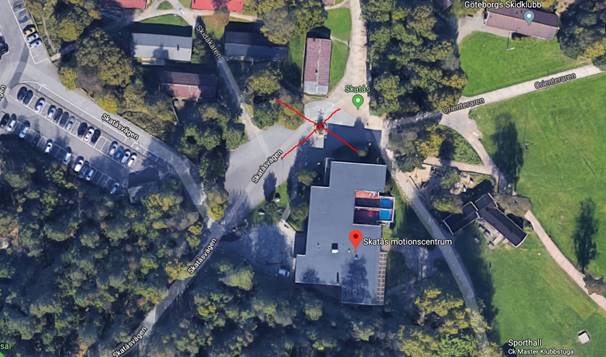 Starten är utanför Skatås motionscentrumFör er som springer 48kmDet finns tillgång till omklädningsrum från kl 10.00 och där kan ni även fylla vatten i bälten och ryggor.Även här är det viktigt att ni märker upp era väskor så ni hittar dom i målet.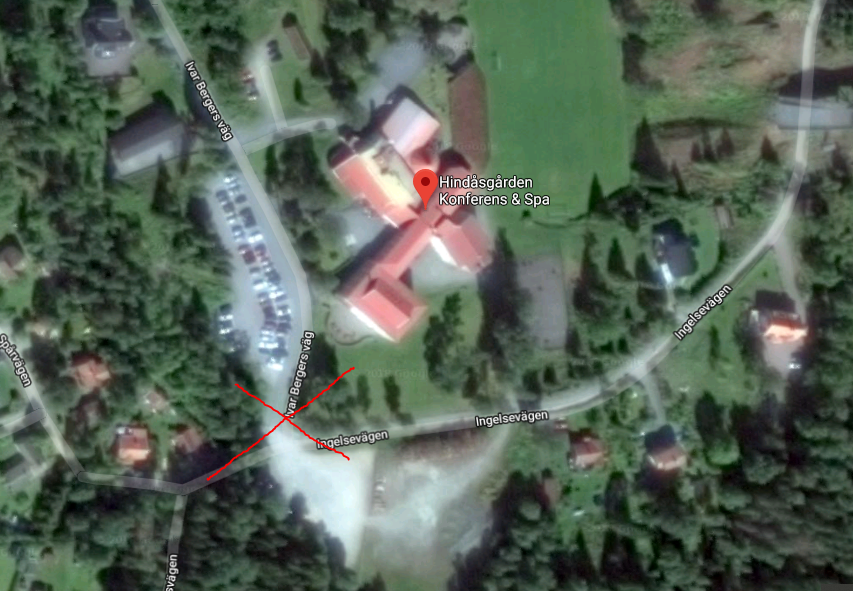 Starten är vid HindåsgårdenHar ni några frågor så hör av er till mig på: daniel.assarsjö@gmail.comStort lycka till på lördag!/Daniel Assarsjö